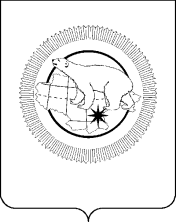 ДЕПАРТАМЕНТ  ПРОМЫШЛЕННОЙ И СЕЛЬСКОХОЗЯЙСТВЕННОЙ ПОЛИТИКИ ЧУКОТСКОГО АВТОНОМНОГО ОКРУГАПРИКАЗОб утверждении целевых (индикативных) показателей результативности и эффективности контрольно-надзорной деятельности при осуществлении лицензионного контроля предпринимательской деятельности по управлению многоквартирными домами и регионального государственного жилищного надзора на территории Чукотского автономного округа на 2019 годВ соответствии с Распоряжением Правительства Чукотского автономного округа от 29 декабря 2017 года № 565-рп «Об утверждении Порядка разработки и внедрения системы оценки результативности и эффективности контрольно-надзорной деятельности, осуществляемой органами исполнительной власти Чукотского автономного округа»,ПРИКАЗЫВАЮ:Утвердить прилагаемые целевые (индикативные) показатели результативности и эффективности контрольно-надзорной деятельности при осуществлении лицензионного контроля предпринимательской деятельности по управлению многоквартирными домами Чукотского автономного округа на 2019 год, согласно приложению 1 к настоящему приказу.Утвердить прилагаемые целевые (индикативные) показатели результативности и эффективности контрольно-надзорной деятельности при осуществлении регионального государственного жилищного надзора на территории Чукотского автономного округа на 2019 год, согласно приложению 2 к настоящему приказу.Контроль исполнения настоящего приказа возложить на Государственную жилищную инспекцию Департамента промышленной и сельскохозяйственной политики Чукотского автономного округа (Ермаков Д.С.).Приложение 1к приказу Департамента промышленной и сельскохозяйственной политики Чукотского автономного округаот 27 декабря 2018 года № 728-одЦелевые (индикативные)показатели результативности и эффективности контрольно-надзорной деятельности Государственной жилищной инспекции Департамента промышленной и сельскохозяйственной политики Чукотского автономного округа при осуществлении лицензионного контроля предпринимательской деятельности по управлению многоквартирными домами Чукотского автономного округа на 2019 годПриложение 2к приказу Департамента промышленной и сельскохозяйственной политики Чукотского автономного округаот 27 декабря 2018 года № 728-одЦелевые (индикативные)показатели результативности и эффективности контрольно-надзорной деятельности Государственной жилищной инспекции Департамента промышленной и сельскохозяйственной политики Чукотского автономного округа при осуществлении регионального государственного жилищного надзора на территории Чукотского автономного округа на 2018 год.от27 декабря 2018 года№728-одг. АнадырьИ.о. начальника  Департамента                                   А.Ш. МингазоваНаименование показателяЕдиница измеренияЦелевой (индикативный) показатель по состоянию на 31.12.2019ПримечаниеПоказатели результативности, отражающие уровень безопасности охраняемых законом ценностей, выражающийся в минимизации причинения им вреда (ущерба)Показатели результативности, отражающие уровень безопасности охраняемых законом ценностей, выражающийся в минимизации причинения им вреда (ущерба)Показатели результативности, отражающие уровень безопасности охраняемых законом ценностей, выражающийся в минимизации причинения им вреда (ущерба)Показатели результативности, отражающие уровень безопасности охраняемых законом ценностей, выражающийся в минимизации причинения им вреда (ущерба)Количество выявленных нарушений обязательных лицензионных требований на 1 000 кв.м. площади многоквартирных домов, находящихся в управлении лицензированных организацийед.41,80Среднее значение показателей за предшествующие периоды (2016 – 2018 годы)(количество проверок * 1000 кв. м.) / общее количество кв. м. Индикативные показателиИндикативные показателиИндикативные показателиИндикативные показателиПоказатели эффективности, характеризующие уровень достижения общественно значимых результатов снижения общественно опасных последствий хозяйственной деятельности подконтрольных субъектов с учетом задействованных трудовых, материальных и финансовых ресурсов и административных и финансовых издержек подконтрольных субъектов при осуществлении в отношении них контрольно-надзорных мероприятийПоказатели эффективности, характеризующие уровень достижения общественно значимых результатов снижения общественно опасных последствий хозяйственной деятельности подконтрольных субъектов с учетом задействованных трудовых, материальных и финансовых ресурсов и административных и финансовых издержек подконтрольных субъектов при осуществлении в отношении них контрольно-надзорных мероприятийПоказатели эффективности, характеризующие уровень достижения общественно значимых результатов снижения общественно опасных последствий хозяйственной деятельности подконтрольных субъектов с учетом задействованных трудовых, материальных и финансовых ресурсов и административных и финансовых издержек подконтрольных субъектов при осуществлении в отношении них контрольно-надзорных мероприятийПоказатели эффективности, характеризующие уровень достижения общественно значимых результатов снижения общественно опасных последствий хозяйственной деятельности подконтрольных субъектов с учетом задействованных трудовых, материальных и финансовых ресурсов и административных и финансовых издержек подконтрольных субъектов при осуществлении в отношении них контрольно-надзорных мероприятийДоля устраненных нарушений обязательных лицензионных требований%100Предельное значение показателей, характеризующееся достижением минимально возможного состояния(доля исполненных предписаний)Индикативные показатели, характеризующие различные аспекты контрольно-надзорной деятельностиИндикативные показатели, характеризующие различные аспекты контрольно-надзорной деятельностиИндикативные показатели, характеризующие различные аспекты контрольно-надзорной деятельностиИндикативные показатели, характеризующие различные аспекты контрольно-надзорной деятельностиИндикативные показатели, характеризующие качество проводимых мероприятий в части их направленности на предотвращение максимального объема потенциального вреда (ущерба) охраняемым законом ценностямИндикативные показатели, характеризующие качество проводимых мероприятий в части их направленности на предотвращение максимального объема потенциального вреда (ущерба) охраняемым законом ценностямИндикативные показатели, характеризующие качество проводимых мероприятий в части их направленности на предотвращение максимального объема потенциального вреда (ущерба) охраняемым законом ценностямИндикативные показатели, характеризующие качество проводимых мероприятий в части их направленности на предотвращение максимального объема потенциального вреда (ущерба) охраняемым законом ценностямКоличество выявленных нарушений обязательных лицензионных требованийед.89Среднее значение показателей за предшествующие периоды (2016 – 2018 годы) Количество устраненных нарушений обязательных лицензионных требованийед.89Предельное значение показателей, характеризующееся достижением минимально возможного состоянияИндикативные показатели, характеризующие количественные параметры проведенных мероприятийИндикативные показатели, характеризующие количественные параметры проведенных мероприятийИндикативные показатели, характеризующие количественные параметры проведенных мероприятийИндикативные показатели, характеризующие количественные параметры проведенных мероприятийПроверкиПроверкиПроверкиПроверкиОбщее количество проверок, ед.ед.77Среднее значение показателей за предшествующие периоды (2016 – 2018 годы)Общее количество плановых проверок, ед.ед.2Среднее значение показателей за предшествующие периоды (2016 – 2018 годы)Общее количество внеплановых проверок, в том числе по следующим основаниям:ед.77Среднее значение показателей за предшествующие периоды (2016 – 2018 годы)на основании требования прокурора о проведении внеплановой проверки в рамках надзора за исполнением законов по поступившим в органы прокуратуры материалам и обращениямед.1,33Среднее значение показателей за предшествующие периоды (2016 – 2018 годы)доля проверок, результаты которых были признаны недействительными%0Среднее значение показателей за предшествующие периоды (2016 – 2018 годы)доля плановых и внеплановых проверок, которые не удалось провести в связи с отсутствием проверяемого лица по месту нахождения (жительства), указанному в государственных информационных ресурсах, в связи с отсутствием руководителя организации, иного уполномоченного лица, в связи с изменением статуса проверяемого лица, в связи со сменой собственника производственного объекта, в связи с прекращением осуществления проверяемой сферы деятельности%0,8Среднее значение показателей за предшествующие периоды (2016 – 2018 годы)доля выявленных при проведении проверок правонарушений, связанных с неисполнением предписаний%0количество случаев приостановления действия разрешений, лицензий за нарушение требований после проведения проверокЕд.0Среднее значение показателей за предшествующие периоды (2016 – 2018 годы)доля решений суда об удовлетворении заявлений органа государственного контроля (надзора) или муниципального контроля об административном приостановлении деятельности лицензиата%0Среднее значение показателей за предшествующие периоды (2016 – 2018 годы)доля решений суда об удовлетворении заявлений органа государственного контроля (надзора) или муниципального контроля об аннулировании разрешения, лицензии%0Среднее значение показателей за предшествующие периоды (2016 – 2018 годы)доля проверок, по результатам которых материалы о выявленных нарушениях переданы в уполномоченные органы для возбуждения уголовных дел%0Среднее значение показателей за предшествующие периоды (2016 – 2018 годы)общая сумма наложенных по итогам проверок административных штрафовед.195Среднее значение показателей за предшествующие периоды (2016 – 2018 годы)общая сумма уплаченных (взысканных) административных штрафов, наложенных по итогам проверокед.195Среднее значение показателей за предшествующие периоды (2016 – 2018 годы)Производство по делам об административных правонарушенияхПроизводство по делам об административных правонарушенияхПроизводство по делам об административных правонарушенияхПроизводство по делам об административных правонарушенияхколичество протоколов об административных правонарушенияхед.7,7Среднее значение показателей за предшествующие периоды (2016 – 2018 годы)Деятельность по выдаче разрешительных документов (лицензий), рассмотрение заявлений (обращений)Деятельность по выдаче разрешительных документов (лицензий), рассмотрение заявлений (обращений)Деятельность по выдаче разрешительных документов (лицензий), рассмотрение заявлений (обращений)Деятельность по выдаче разрешительных документов (лицензий), рассмотрение заявлений (обращений)количество рассмотренных заявлений о предоставлении  лицензии5Среднее значение показателей за предшествующие периоды (2016 – 2018 годы)количество рассмотренных заявлений о предоставлении лицензии, по которым приняты решения об отказе в предоставлении лицензий0Среднее значение показателей за предшествующие периоды (2016 – 2018 годы)количество проведенных выездных проверок соискателей лицензий0Среднее значение показателей за предшествующие периоды (2016 – 2018 годы)количество проведенных выездных проверок соискателей лицензий, по результатам которых в отношении соискателей лицензии выявлено несоответствие требованиям0Среднее значение показателей за предшествующие периоды (2016 – 2018 годы)доля лицензиатов, в отношении которых органом государственного контроля (надзора) были проведены проверки%100Предельное значение показателей, характеризующееся достижением минимально возможного состоянияколичество рассмотренных заявлений о продлении срока действия лицензий в случае, если федеральными законами установлен ограниченный срок действия лицензий, по которым приняты решения об отказе в продлении срока действия лицензииед.0Среднее значение показателей за предшествующие периоды (2016 – 2018 годы)количество выездных проверок в отношении лиц - лицензиатов, проведенных в связи с рассмотрением заявлений о продлении срока действия лицензий в случае, если федеральными законами установлен ограниченный срок действия лицензииед.0Среднее значение показателей за предшествующие периоды (2016 – 2018 годы)количество выездных проверок в отношении лиц - лицензиатов, проведенных в связи с рассмотрением заявлений о продлении срока действия лицензий в случае, если федеральными законами установлен ограниченный срок действия лицензии, по результатам которых выявлено несоответствие лица- лицензиата требованиямед.0Среднее значение показателей за предшествующие периоды (2016 – 2018 годы)количество рассмотренных заявлений о переоформлении лицензийед.0Среднее значение показателей за предшествующие периоды (2016 – 2018 годы)количество выездных проверок в отношении лиц - лицензиатов, проведенных в связи с рассмотрением заявлений о переоформлении лицензийСреднее значение показателей за предшествующие периоды (2016 – 2018 годы)количество выездных проверок в отношении лиц - лицензиатов, проведенных в связи с рассмотрением заявлений о переоформлении  лицензий, по результатам которых в отношении лица - лицензиата, выявлено несоответствие требованиямед.0Среднее значение показателей за предшествующие периоды (2016 – 2018 годы)количество проверок в отношении лиц - лицензиатов, проведенных с привлечением экспертных организаций и экспертовед.0Среднее значение показателей за предшествующие периоды (2016 – 2018 годы)количество лицензий, по которым принято решение о прекращении действия лицензийед.0Среднее значение показателей за предшествующие периоды (2016 – 2018 годы)количество решений об отказе в предоставлении, продлении срока действия, переоформлении, о прекращении действия лицензии, отмененных судомед.0Среднее значение показателей за предшествующие периоды (2016 – 2018 годы)доля обращений и (или) заявлений о предоставлении, переоформлении, продлении срока действия лицензии (в случае, если продление срока действия лицензии предусмотрено законодательством Российской Федерации), прекращении действия лицензии, о выдаче дубликата, копии, лицензии, полученных органом государственного контроля (надзора) в электронной форме%0Среднее значение показателей за предшествующие периоды (2016 – 2018 годы)количество обращений органа государственного контроля (надзора) или муниципального контроля в суд с заявлениями об аннулировании лицензийед.0Среднее значение показателей за предшествующие периоды (2016 – 2018 годы)Индикативные показатели, характеризующие объем задействованных трудовых, материальных и финансовых ресурсовИндикативные показатели, характеризующие объем задействованных трудовых, материальных и финансовых ресурсовИндикативные показатели, характеризующие объем задействованных трудовых, материальных и финансовых ресурсовИндикативные показатели, характеризующие объем задействованных трудовых, материальных и финансовых ресурсовколичество штатных единиц, всегоед.5,3Среднее значение показателей за предшествующие периоды (2016 – 2018 годы)количество штатных единиц, в должностные обязанности которых входит выполнение государственной функции по лицензионному контролю предпринимательской деятельности по управлению многоквартирными домами, ед.ед.5,3Среднее значение показателей за предшествующие периоды (2016 – 2018 годы)Наименование показателяЕдиница измеренияЦелевой (индикативный) показатель по состоянию на 31.12.2019ПримечаниеПоказатели результативности, отражающие уровень безопасности охраняемых законом ценностей, выражающийся в минимизации причинения им вреда (ущерба)Показатели результативности, отражающие уровень безопасности охраняемых законом ценностей, выражающийся в минимизации причинения им вреда (ущерба)Показатели результативности, отражающие уровень безопасности охраняемых законом ценностей, выражающийся в минимизации причинения им вреда (ущерба)Показатели результативности, отражающие уровень безопасности охраняемых законом ценностей, выражающийся в минимизации причинения им вреда (ущерба)Количество выявленных нарушений обязательных требований жилищного законодательства на одно контрольно-надзорное мероприятиеед.0,34Среднее значение показателей за предшествующие периоды (2016 – 2018 годы)(количество нарушений/количество проверок)Индикативные показателиИндикативные показателиИндикативные показателиИндикативные показателиПоказатели эффективности, характеризующие уровень достижения общественно значимых результатов снижения общественно опасных последствий хозяйственной деятельности подконтрольных субъектов с учетом задействованных трудовых, материальных и финансовых ресурсов и административных и финансовых издержек подконтрольных субъектов при осуществлении в отношении них контрольно-надзорных мероприятийПоказатели эффективности, характеризующие уровень достижения общественно значимых результатов снижения общественно опасных последствий хозяйственной деятельности подконтрольных субъектов с учетом задействованных трудовых, материальных и финансовых ресурсов и административных и финансовых издержек подконтрольных субъектов при осуществлении в отношении них контрольно-надзорных мероприятийПоказатели эффективности, характеризующие уровень достижения общественно значимых результатов снижения общественно опасных последствий хозяйственной деятельности подконтрольных субъектов с учетом задействованных трудовых, материальных и финансовых ресурсов и административных и финансовых издержек подконтрольных субъектов при осуществлении в отношении них контрольно-надзорных мероприятийПоказатели эффективности, характеризующие уровень достижения общественно значимых результатов снижения общественно опасных последствий хозяйственной деятельности подконтрольных субъектов с учетом задействованных трудовых, материальных и финансовых ресурсов и административных и финансовых издержек подконтрольных субъектов при осуществлении в отношении них контрольно-надзорных мероприятийДоля устраненных нарушений обязательных требований жилищного законодательства%100Предельное значение показателей, характеризующееся достижением минимально возможного состояния(доля исполненных предписаний)Индикативные показатели, характеризующие различные аспекты контрольно-надзорной деятельностиИндикативные показатели, характеризующие различные аспекты контрольно-надзорной деятельностиИндикативные показатели, характеризующие различные аспекты контрольно-надзорной деятельностиИндикативные показатели, характеризующие различные аспекты контрольно-надзорной деятельностиИндикативные показатели, характеризующие качество проводимых мероприятий в части их направленности на предотвращение максимального объема потенциального вреда (ущерба) охраняемым законом ценностямИндикативные показатели, характеризующие качество проводимых мероприятий в части их направленности на предотвращение максимального объема потенциального вреда (ущерба) охраняемым законом ценностямИндикативные показатели, характеризующие качество проводимых мероприятий в части их направленности на предотвращение максимального объема потенциального вреда (ущерба) охраняемым законом ценностямИндикативные показатели, характеризующие качество проводимых мероприятий в части их направленности на предотвращение максимального объема потенциального вреда (ущерба) охраняемым законом ценностямКоличество выявленных нарушений обязательных требований жилищного законодательстваед.7Среднее значение показателей за предшествующие периоды (2016 – 2018 годы) Количество устраненных нарушений обязательных требований жилищного законодательстваед.7Предельное значение показателей, характеризующееся достижением минимально возможного состоянияКоличество субъектов, допустивших нарушения обязательных требований жилищного законодательстваед.3Индикативные показатели, характеризующие количественные параметры проведенных мероприятийИндикативные показатели, характеризующие количественные параметры проведенных мероприятийИндикативные показатели, характеризующие количественные параметры проведенных мероприятийИндикативные показатели, характеризующие количественные параметры проведенных мероприятийПроверкиПроверкиПроверкиПроверкиОбщее количество проверок, ед.ед.82,66Среднее значение показателей за предшествующие периоды (2016 – 2018 годы)Общее количество плановых проверок, ед.ед.0Среднее значение показателей за предшествующие периоды (2016 – 2018 годы)Общее количество внеплановых проверок, в том числе по следующим основаниям:ед.19,33Среднее значение показателей за предшествующие периоды (2016 – 2018 годы)на основании требования прокурора о проведении внеплановой проверки в рамках надзора за исполнением законов по поступившим в органы прокуратуры материалам и обращениямед.0Среднее значение показателей за предшествующие периоды (2016 – 2018 годы)доля проверок, результаты которых были признаны недействительными%0Среднее значение показателей за предшествующие периоды (2016 – 2018 годы)доля плановых и внеплановых проверок, которые не удалось провести в связи с отсутствием проверяемого лица по месту нахождения (жительства), указанному в государственных информационных ресурсах, в связи с отсутствием руководителя организации, иного уполномоченного лица, в связи с изменением статуса проверяемого лица, в связи со сменой собственника производственного объекта, в связи с прекращением осуществления проверяемой сферы деятельности%0Среднее значение показателей за предшествующие периоды (2016 – 2018 годы)доля выявленных при проведении проверок правонарушений, связанных с неисполнением предписаний%0Среднее значение показателей за предшествующие периоды (2016 – 2018 годы)доля проверок, по результатам которых материалы о выявленных нарушениях переданы в уполномоченные органы для возбуждения уголовных дел%0Среднее значение показателей за предшествующие периоды (2016 – 2018 годы)общая сумма наложенных по итогам проверок административных штрафовтыс.руб.25Среднее значение показателей за предшествующие периоды (2016 – 2018 годы)общая сумма уплаченных (взысканных) административных штрафов, наложенных по итогам провероктыс.руб.25Среднее значение показателей за предшествующие периоды (2016 – 2018 годы)Производство по делам об административных правонарушенияхПроизводство по делам об административных правонарушенияхПроизводство по делам об административных правонарушенияхПроизводство по делам об административных правонарушенияхколичество протоколов об административных правонарушенияхед.4,33Среднее значение показателей за предшествующие периоды (2016 – 2018 годы)Индикативные показатели, характеризующие объем задействованных трудовых, материальных и финансовых ресурсовИндикативные показатели, характеризующие объем задействованных трудовых, материальных и финансовых ресурсовИндикативные показатели, характеризующие объем задействованных трудовых, материальных и финансовых ресурсовИндикативные показатели, характеризующие объем задействованных трудовых, материальных и финансовых ресурсовколичество штатных единиц, всегоед.5,3Среднее значение показателей за предшествующие периоды (2016 – 2018 годы)количество штатных единиц, в должностные обязанности которых входит выполнение государственной функции по региональному государственному жилищному надзоруед.5,3Среднее значение показателей за предшествующие периоды (2016 – 2018 годы)